Republikové finále OVOV 2016 – Brno – 9. 9. – 10. 9. 2016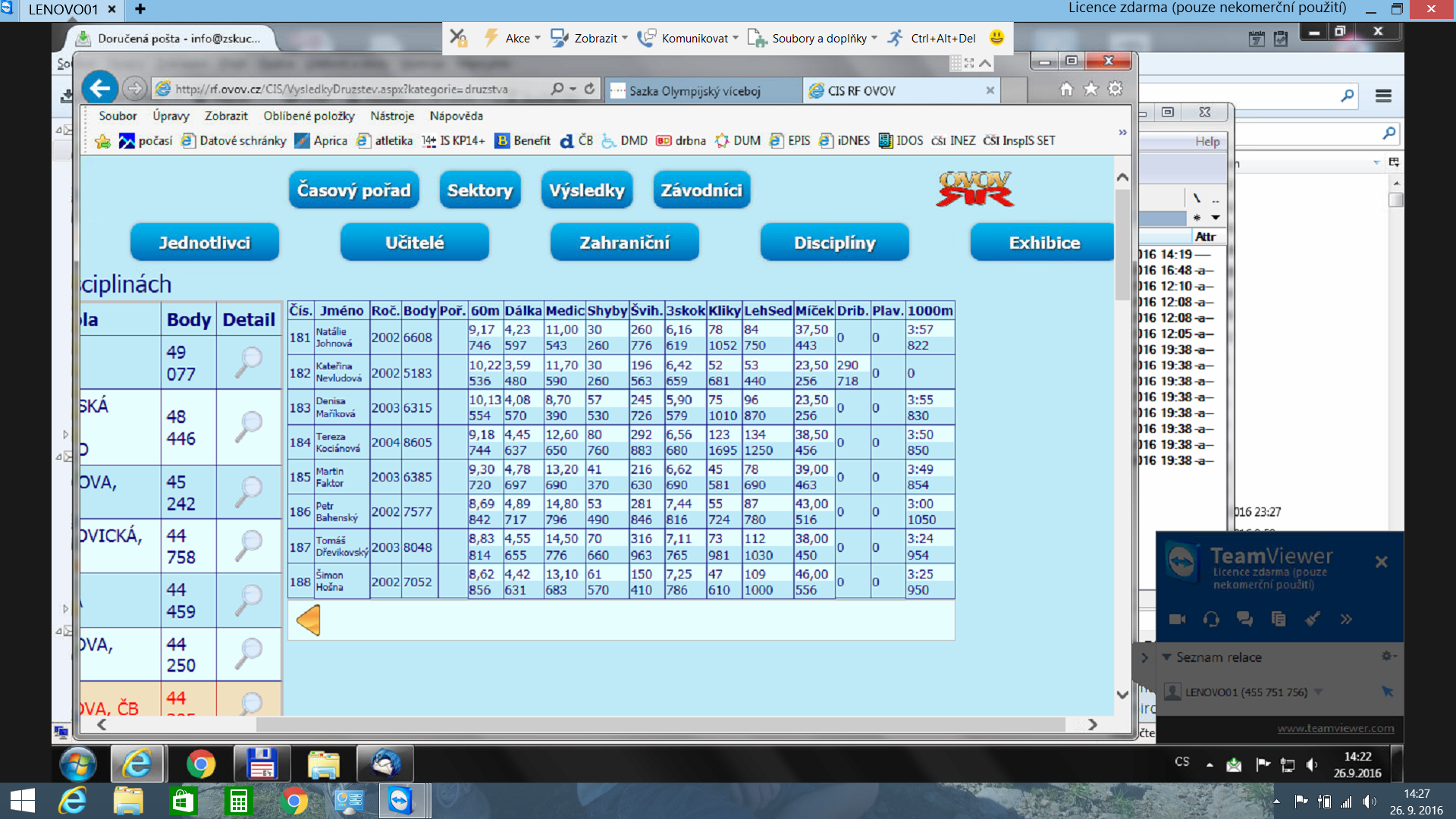 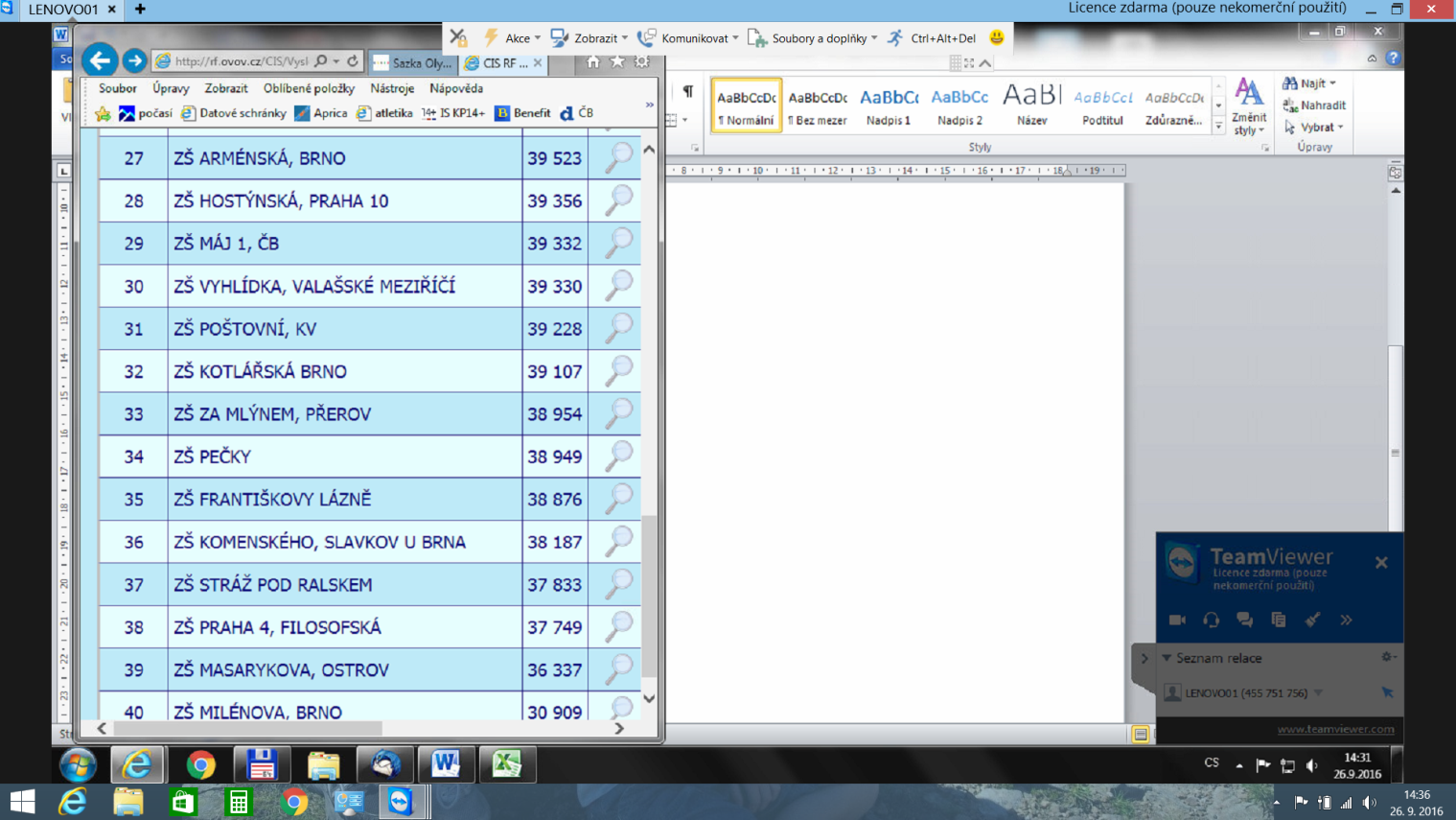 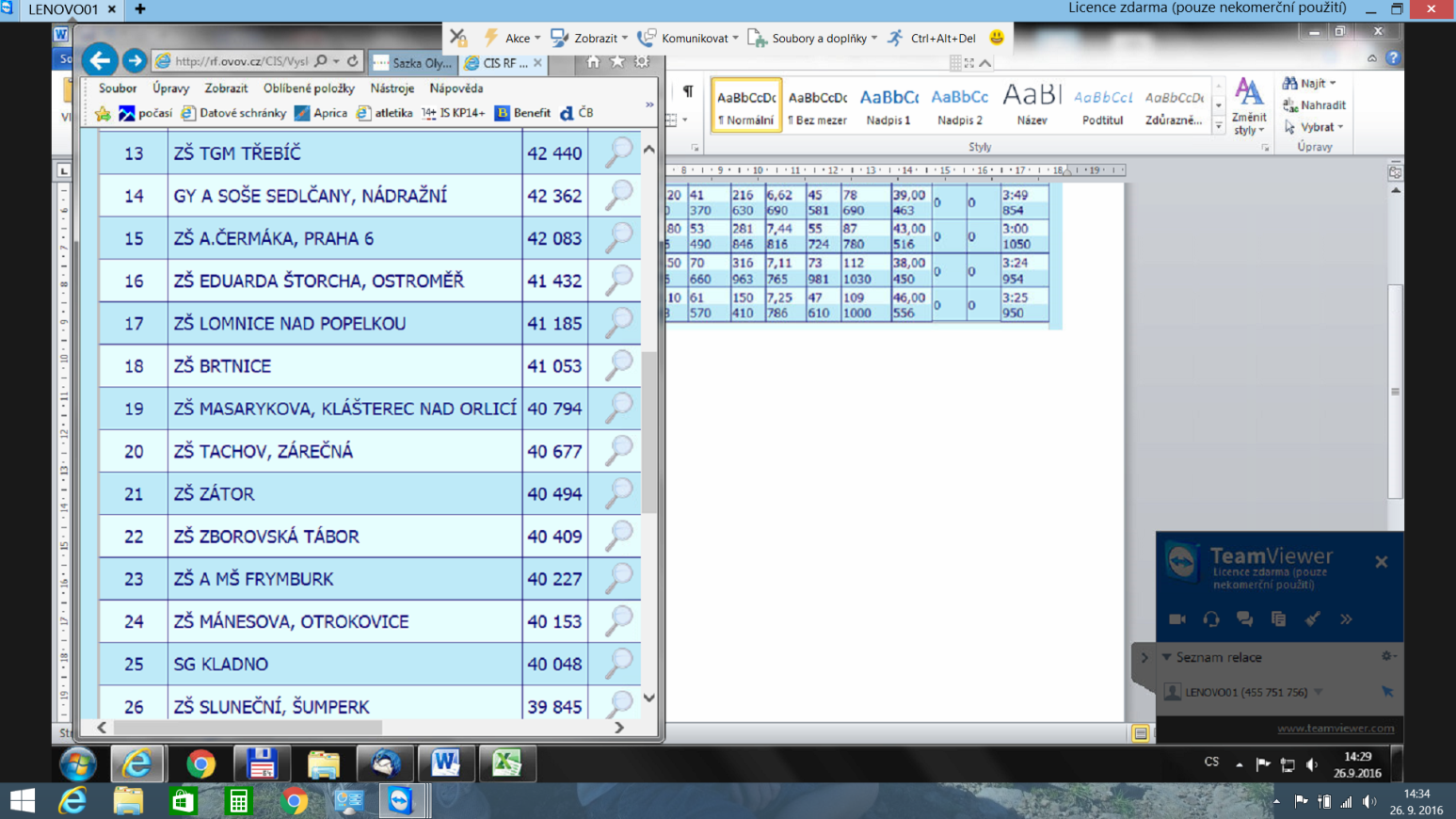 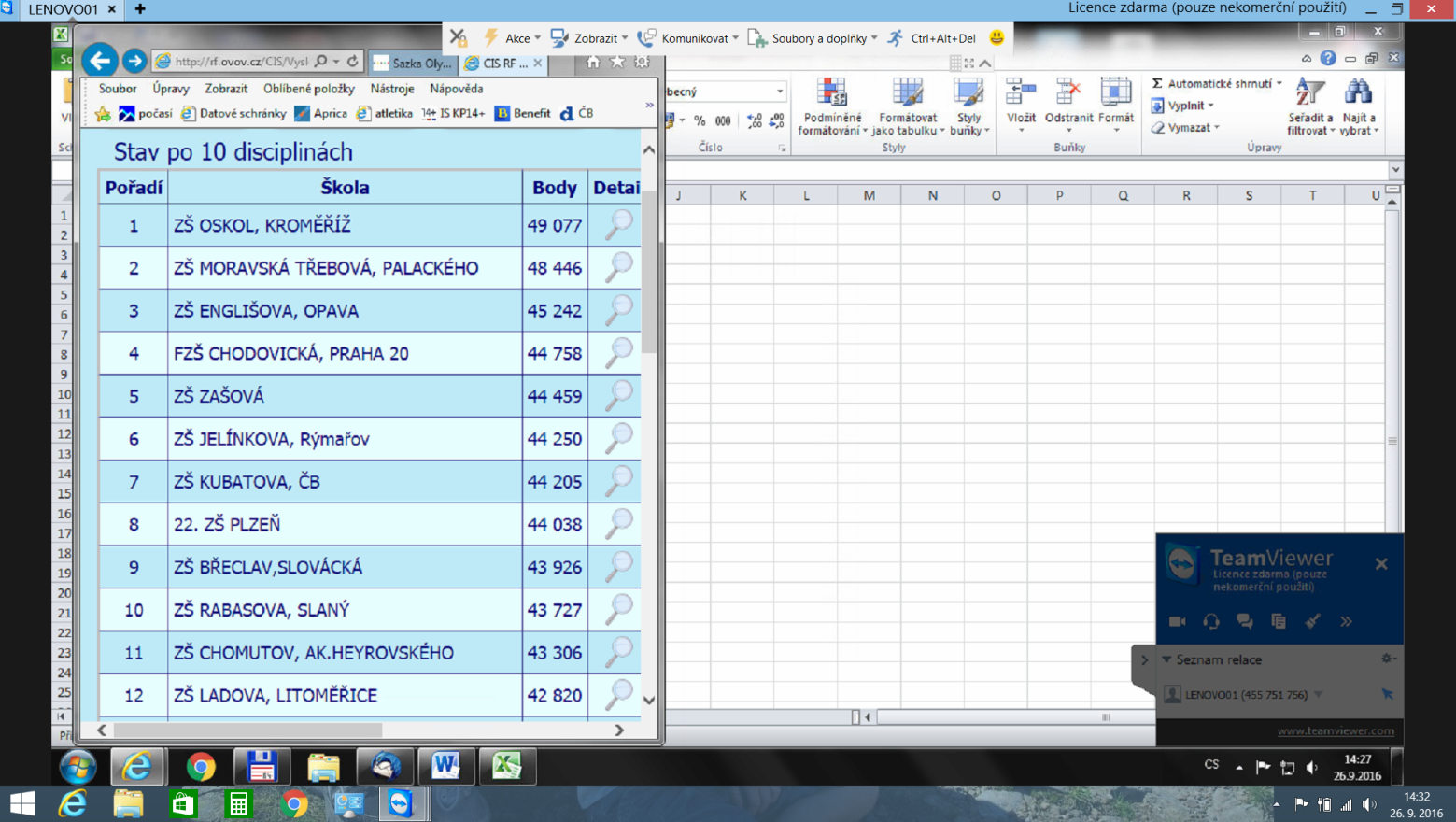 